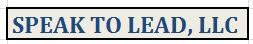 Accent Reduction and American EnglishCoaching for Foreign NationalsSpeaktoLead.usWeekFocus Area 1Focus Area 2A as in Apple The American "t"- Recently; Clinton; Internetth as in thank and th as in thoseVowel "OU" as in about, round, BrownV vs W: e.g., very well; farewellNasalize your sound - as in Banana, Amanda, Rounddg: e.g., measure, treasure, or casual Word Stress - as in classroom vs large rooml vs n: e.g., labor vs neighborWeak form - as in big man; handbagIntonation: musicality in American EnglishStaircase Method r-controlled vowels: e.g., Girl; Word; WorldThought Group MethodLinking: e.g., good day; a lot of; because of itPitch and Pace MethodZ: e.g., president; businessAmerican "L" as in Yellow, Billion; AbilityDropped sound: e.g., camera; favoriteReduced Sound - Like it, like him, like her, and like themBen Franklin ApproachVowel “O” as in Boss, HotLong Vowels vs Short VowelsAmerican Schwa as in Beautiful, California